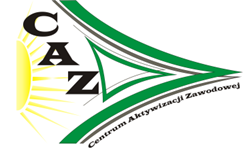         Umowa  nr ../2023na świadczenie usług w zakresie badań lekarskich dla bezrobotnych
i poszukujących pracyZawarta w Aleksandrowie Kujawskim, w dniu ..….2023r. pomiędzy : Starostą Aleksandrowskim, z upoważnienia którego działa mgr Sylwia Lisiecka – Dyrektor Powiatowego Urzędu Pracy w Aleksandrowie Kujawskim, z siedzibą:  
w Aleksandrowie Kujawskim, ul. Przemysłowa 1, 87–700 Aleksandrów Kujawski, 
NIP 8911169713, zwanym dalej „Zleceniodawcą”, a……………………………………………………. z siedzibą w …………………………..,  NIP ………., REGON ………, zwaną dalej „Wykonawcą”.§ 1Przedmiotem umowy jest przeprowadzanie przez Wykonawcę usług medycznych na rzecz Powiatowego Urzędu Pracy w Aleksandrowie Kujawskim poprzez:przeprowadzenie badań lekarskich i specjalistycznych oraz wydanie orzeczenia, mających na celu stwierdzenie zdolności osób bezrobotnych i poszukujących pracy do wykonywania pracy, uczestnictwa w szkoleniu lub przygotowaniu zawodowym dorosłych, odbywania stażu, a także wydanie opinii o przydatności do pracy i zawodu albo kierunku szkolenia oraz określenie predyspozycji do wykonywania zawodu, który osoba bezrobotna lub poszukująca pracy uzyska w wyniku szkolenia, wykonywanie badań psychologicznych oraz wydanie stosownego orzeczenia psychologicznego. Wymóg przeprowadzenia w/w badań wynika m.in. Rozporządzenie Ministra Zdrowia z dnia 8 lipca 2014 r. w sprawie badań psychologicznych osób ubiegających się o uprawnienia do kierowania pojazdami, kierowców oraz osób wykonujących pracę na stanowisku kierowcy ( t.j. Dz. U. z 2022r. poz. 165 ) i  Rozporządzenia Ministra Pracy i Polityki Socjalnej z dnia 28 maja 1996r. w sprawie rodzajów prac wymagających szczególnej sprawności psychofizycznej ( Dz. U. Nr 62 poz. 287), wymienionych w cenniku badań, stanowiącym załącznik nr 2 oferty.§ 2Koszty badań lekarskich ustalono na podstawie rozpoznania rynku cenowego z dnia 06.03.2023r.§ 31. Zleceniodawca przewiduje skierowanie do Wykonawcy na badania profilaktyczne 
i specjalistyczne w okresie od 01.04.2023r. do 31.03.2024r. łącznie około 170 osób bezrobotnych i poszukujących pracy.2. Zleceniodawca zastrzega sobie prawo do niewykorzystania bądź przekroczenia limitu osób, które zostaną skierowane na badania profilaktyczne.3. Badania objęte przedmiotem umowy przeprowadzone będą na podstawie imiennego skierowania, wystawionego przez Zleceniodawcę, każdorazowo precyzującego wskazanie celu skierowania.4. Wykonawca zobowiązuje się do wykonania przedmiotu umowy określonego w § 1.§ 4Wykonawca oświadcza, że posiada uprawnienia oraz odpowiednie kwalifikacje  i warunki do należytego wykonania zlecenia.
§ 5Wykonawca zapewni realizację niezbędnych badań specjalistycznych, a także psychologicznych poprzez skierowanie do placówek wykonujących tego typu badania, 
a następnie obciąży Zleceniodawcę kosztami tych badań.Badania wstępne osób skierowanych winny zakończyć się niezwłocznie, najpóźniej 
w następnym dniu roboczym po zgłoszeniu się osoby skierowanej przez zamawiającego do placówki medycznej. W przypadku stwierdzenia konieczności wykonania niezbędnych badań dodatkowych lub specjalistycznych, okres ten nie może przekroczyć 10 dni roboczych, 
z wyłączeniem badań do książeczki sanepid.§ 6Wykonawca zobowiązuje się do:1) wykonania profilaktycznych badań lekarskich: w miejscu: ……………….., 
ul. …………………...2) do realizacji usług profilaktycznych, będących przedmiotem umowy, w następujące dni tygodnia:……….. od godz. … do ……;……….. od godz. … do ……;……….. od godz. … do ……;……….. od godz. … do ……;……….. od godz. … do …….Dopuszcza się możliwość wykonywania usługi w siedzibie Zleceniodawcy – po uprzednim ustaleniu terminu.                    3. W sytuacji braku dostępu do specjalistycznych badań lekarskich i diagnostycznych na terenie miasta Aleksandrowa Kujawskiego i Ciechocinka, dopuszcza się, przeprowadzenie tych badań w specjalistycznych placówkach, współpracujących z Wykonawcą, posiadających niezbędne uprawnienia w tym zakresie, zlokalizowanych w innym najbliższym mieście, 
w szczególności w Toruniu, Włocławku.4. Badania ogólnolekarskie będą przeprowadzać uprawnieni lekarze, badania specjalistyczne – na ich wniosek – właściwi lekarze specjaliści i odpowiednie pracownie, jeżeli wykonanie badania nie będzie możliwe w pracowni Wykonawcy. Orzeczenia lekarskie będą wydawane na stosownych zaświadczeniach.§ 7Cenę badania za jedną osobę przedstawia poniższe zestawienie. 2. Cena podana w ofercie i określona wyżej obejmuje wszystkie koszty i składniki związane 
z wykonaniem zamówienia. 3. Koszty badań ponosi Zleceniodawca. 4. W razie  trwałej lub czasowej nieobecności lekarza wykonującego badania, musi on zapewnić zastępstwo osoby o porównywalnych kwalifikacjach w celu zapewnienia ciągłości realizacji przedmiotu zamówienia. Fakt ten należy pisemnie zgłosić Zleceniodawcy, na 7 dni przed przewidywanym terminem nieobecności.
§ 8Rozliczenie, związane z wykonaniem umowy, następować będzie w cyklu miesięcznym, po przedstawieniu rachunku wraz  z  wykazem osób i zakresu przeprowadzonych  badań lekarskich.Płatność za wykonanie zamówienia dokonywana będzie przelewem w ciągu 14 dni od dnia dostarczenia rachunku wraz z wykazem osób, które zostały skierowane na badania, na konto Wykonawcy, każdorazowo podane na fakturze.W przypadku gdy Zleceniodawca nie zrealizuje całego zamówienia, Wykonawca nie będzie dochodził jakichkolwiek roszczeń z tym związanych.W przypadku gdy Wykonawca nie realizuje umowy zgodnie z jej postanowieniami, Zleceniodawca ma prawo rozwiązać umowę w trybie natychmiastowym, wystosowując stosowne pismo do Wykonawcy.
 9Zmiana postanowień niniejszej umowy wymaga zachowania formy pisemnej pod rygorem nieważności.                  10W sprawach nieunormowanych niniejszą umową mają zastosowanie przepisy:1) kodeksu cywilnego,2) ustawy z dnia 20 kwietnia 2004r. o promocji zatrudnienia i instytucjach rynku pracy ( tekst jednolity Dz.U.  z 2022r. poz. 690 z późn. zm.),3) ustawy z dnia 27 sierpnia 1997r. o rehabilitacji zawodowej i społecznej oraz zatrudnianiu osób niepełnosprawnych (t.j. Dz. U. z 2023r., poz. 100 z późn. zm.), 4) rozporządzenia Ministra Pracy i Polityki Socjalnej z dnia 28 maja 1996r.w sprawie rodzajów prac wymagających szczególnej sprawności psychofizycznej (Dz. U. Nr 62 poz. 287).5) rozporządzenia Ministra Zdrowia z dnia 8 lipca 2014 r. w sprawie badań psychologicznych osób ubiegających się o uprawnienia do kierowania pojazdami, kierowców oraz osób wykonujących pracę na stanowisku kierowcy ( ( t.j. Dz. U. z 2022r. poz. 165). 11Ewentualne  spory  wynikłe  z  niniejszej  umowy  podlegają  rozstrzygnięciu  przez  sąd powszechny  właściwy  dla  siedziby  Zleceniodawcy. 12Umowa obowiązuje od dnia 01.04.2023r.      13Umowa  została  sporządzona w dwóch jednobrzmiących  egzemplarzach  po  jednym  dla  każdej ze stron.  ………………………                                                           …………………………….                                               Wykonawca                                                                             ZleceniodawcaLp.Rodzaj badaniaRodzaj badaniaCena jednostkowa nettoCena jednostkowa bruttoTermin wykonania1Badanie lekarskie z wydaniem zaświadczeniaBadanie lekarskie z wydaniem zaświadczenia01.04.2023r. do 31.03.2024r2Badanie laboratoryjne – morfologia krwiBadanie laboratoryjne – morfologia krwi01.04.2023r. do 31.03.2024r3Badanie laboratoryjne – OB.Badanie laboratoryjne – OB.01.04.2023r. do 31.03.2024r4Badanie laboratoryjne – rozmazBadanie laboratoryjne – rozmaz01.04.2023r. do 31.03.2024r5Badanie laboratoryjne – cukierBadanie laboratoryjne – cukier01.04.2023r. do 31.03.2024r6CholesterolCholesterol01.04.2023r. do 31.03.2024r7Badanie ogólne moczuBadanie ogólne moczu01.04.2023r. do 31.03.2024r8Badanie audiometryczneBadanie audiometryczne01.04.2023r. do 31.03.2024r9Badanie spirometryczneBadanie spirometryczne01.04.2023r. do 31.03.2024r10RTG płuc z opisemRTG płuc z opisem01.04.2023r. do 31.03.2024r11EKGEKG01.04.2023r. do 31.03.2024r12ALATALAT01.04.2023r. do 31.03.2024r13ASPATASPAT01.04.2023r. do 31.03.2024r14Badanie konsultacyjne okulistyBadanie konsultacyjne okulisty01.04.2023r. do 31.03.2024r15Badanie konsultacyjne laryngologaBadanie konsultacyjne laryngologa01.04.2023r. do 31.03.2024r16Badanie konsultacyjne neurologaBadanie konsultacyjne neurologa01.04.2023r. do 31.03.2024r17Badanie kierowców i osób ubiegających się o prawo jazdy + wydanie orzeczenia (kat. B, C, C+E, D, D+E,)Badanie kierowców i osób ubiegających się o prawo jazdy + wydanie orzeczenia (kat. B, C, C+E, D, D+E,)01.04.2023r. do 31.03.2024r18Badanie psychotechniczne + wydanie orzeczenia 
Wózki widłowe01.04.2023r. do 31.03.2024r18Badanie psychotechniczne + wydanie orzeczenia 
Kierowcy kat. B01.04.2023r. do 31.03.2024r18Badanie psychotechniczne + wydanie orzeczenia 
Kierowcy kat. C, C+E, D, D+E01.04.2023r. do 31.03.2024r19Badanie z wydaniem orzeczenia do celów sanitarno - epidemiologicznychBadanie z wydaniem orzeczenia do celów sanitarno - epidemiologicznych20Komplet badań do książeczki bez wymazuKomplet badań do książeczki bez wymazu21Komplet badań do książeczki z wymazemKomplet badań do książeczki z wymazem22Badanie kierowców wózków jezdniowychBadanie kierowców wózków jezdniowych23Badanie kierowców w zakresie przewozu rzeczy i wydanie orzeczeniaBadanie kierowców w zakresie przewozu rzeczy i wydanie orzeczenia24Badanie operatorów żurawia przenośnego HDS i operatora maszyn budowlanych, orzeczenie transport drogowyBadanie operatorów żurawia przenośnego HDS i operatora maszyn budowlanych, orzeczenie transport drogowy25Praca na wysokości do 3mPraca na wysokości do 3m26Praca na wysokości pow. 3mPraca na wysokości pow. 3m